Сведения о наличии объектов для проведения практических занятий приспособленных для детей-инвалидов и детей с ограниченными возможностями здоровья В МБДОУ оборудованы следующие объекты для проведения практических занятий с детьми, в том числе для детей - инвалидов и детей с ОВЗ расположенных на территории: прогулочные площадки,  спортивная площадка, метеостанция, огород, цветник.Все эксплуатируемые помещения функционируют, содержатся в исправном состоянии и соответствуют требованиям, определяемым в соответствии с правилами пожарной безопасности в РФ ППБ01-03, охраны труда, защиты от чрезвычайных ситуаций, антитеррористической безопасности учреждения ДОУ. ПРОГУЛОЧНЫЕ УЧАСТКИ:На территории находятся 7 прогулочных участков. Для защиты детей от солнца и осадков на территории каждой групповой площадке расположены теневые навесы. Участки оснащены малыми архитектурными формами и игровым оборудованием. Прогулочные участки предназначены для прогулки, наблюдения, игровой деятельности, самостоятельной двигательной деятельности, трудовой деятельности с детьми, в том числе с детьми- инвалидами и с детьми с ОВЗ.  СПОРТИВНАЯ ПЛОЩАДКА (с утрамбованным беспыльным грунтом):Спортивная площадка предназначена для проведения занятий по физической культуре,  спортивных и подвижных игр, досуговых мероприятий, праздников с воспитанниками в том числе с детьми- инвалидами и с детьми с ОВЗ.На площадке имеется спортивное оборудование, беговая дорожка (для ходьбы на лыжах), установлен спортивно-игровой комплекс (рукоход, секции для подвесных снарядов, стенка для метания, лазания), бум, прыжковая яма, разметка для бега (10,20,30,100м), велосипедная дорожка. Посмотреть . ОГОРОД.В целях осуществления экологического и трудового воспитания детей в детском саду  оборудован огород и цветник, для того чтобы знакомить детей с природой и ее сезонными изменениямим, для организации трудовой деятельности, способствующей усвоению детьми навыков ухода за растениями, в том числе детьми с ОВЗ и детьми - инвалидами.МЕТЕОСТАЦИЯ:С целью обучения детей старшего дошкольного возраста элементарному фиксированию и прогнозированию состояния погоды на территории ДОУ оборудована метеостанция. На метеостанции имеется:-термометр (прибор для определения температуры окружающего воздуха);- гигрометр (прибор для определения влажности воздуха);- ветряные вертушки (для определения направления ветра);-  флюгер (для определения направления ветра);- солнечные часы и др. 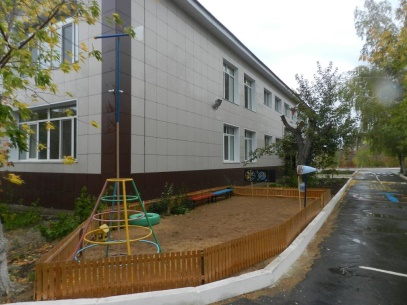 ЭКОЛОГИЧЕСКАЯ ТРОПА:Экологическая тропа - это специальный образовательный маршрут в природных условиях, где есть экологически значимые природные объекты. На этих маршрутах можно познакомить детей и взрослых с многообразием растений. Экологическая тропа занимает важное место в системе накопления каждым ребенком личного опыта, экологически правильного взаимодействия с природой ближайшего окружения, безопасного как для ребенка, так и для самой природы, в соответствии со своими интересами, склонностями, уровнем  познавательного развития.   Объекты экологической тропинки: различные виды пород деревьев; кустарники; различные по форме и подбору растений цветочные клумбы; альпинарии; уголок луга; уголок нетронутой природы; муравейник; грядка с лекарственными растениями; огород, отдельные красивоцветущие растения и др.)    ПросмотрНазначение помещенияФункциональное использованиеОборудованиеГрупповые комнаты- самостоятельная деятельность- занятия- игровая деятельность- художественная деятельность- продуктивная деятельность- исследовательская деятельность- двигательная деятельность и др.-полифункциональное оборудование- игрушки- разные виды конструкторов- мини-театры- мебель по возрасту детейСпальные помещение- дневной сон- гимнастика после сна- уголки уединения- физкультурные уголки- кровати- спортивное оборудование- оборудование для уголков уединенияУмывальные комнаты- прием гигиенических процедур- раковины- «Алгоритмы» проведения гигиенических процедур Приемные комнаты- информационно – просветительская работа с родителями- информационный уголок для родителей- выставки детского творчестваМетодический кабинетметодическая работа с воспитателями и специалистами: консультирование, семинары, методическое обеспечение- мебель- библиотека печатных учебных изданий, методических изданий, электронных учебных изданий и периодических изданий- пособия для занятий- портфолио педагогов- изделия народных промыслов: Дымково, Городец, Гжель, Хохлома, Жостово, матрешки- экран- проектор- компьютер- ноутбук- ламинатор- брошюратор- нетбук- иллюстративный материал- материалы для консультаций, семинаров, семинаров – практикумов, педагогических советов- демонстрационный, раздаточный материал для занятий с детьми- игрушки, муляжиМузыкальный зал- занятия по музыкальному воспитанию- тематические досуги- развлечения- театральные представления- праздники и утренники- утренняя гимнастика- общее родительское собрания и прочие мероприятия для родителей- пианино- детские музыкальные инструменты- музыкальный центр- нетбук- мебель- синтезатор- DVD с караоке +  микрофон- телевизор- библиотека методической литературы, сборники нот- различные виды театров- ширма для кукольного театра- акустическая система (колонки)Физкультурный зал- физкультурные занятия- спортивные досуги, развлечения, праздники- утренняя гимнастика- спортивное оборудование - детские тренажеры- магнитофон- мягкие модулиКабинет учителя-логопеда- логопедические занятия- консультативная работа с родителями- моноблок- пособия- библиотека методической литературы- набор логопедических зондов - мебель- зеркалоМалый тренажерный зал проведение подгрупповых занятий*Детские тренажеры:- велотренажер;- беговая дорожка;- силовой тренажер;- «бегущий по волнам»;- «гребля»;- батут с держателем;- «всадник»;- мини-степпер*Сухой бассейн с шарами*Гимнастические палки, обручи, скакалкиЦентр декоративно-прикладного творчества «Русская изба»проведение подгрупповых занятий- Рушники ручной работы с вышивками крестиком и расписными кружевами - Картины, изготовленные способом вышивания мулине крестиком и гладью- Вязанные крючком скатерть, салфетки- Расписные разделочные доски (разные виды декоративной росписи)- Самовар с сушками- Ухват- Чугунок- Стиральная доска- Керосиновая лампа- Лампадка- Икона- Два вида чесок для пуха в зависимости от времени их применения- Три вида прялок: расписная кудель с веретеном, ножная прялка- Русская печьМузей «Боевой Славы»проведение подгрупповых занятий- Рисунки детей на военную тематику- Военная форма- Папки, в которых находится материал об участниках ВОВ, проживающих в поселке Энергетик. - Детская литература на военную тематику- Походный котелок, фляжка- Материал об участниках локальных войн- Песни о войне- Стихи о войне местных поэтов- Статьи из газет, о проведенных мероприятиях для  ветеранов поселкаКабинет педагога-психолога  Проведение подгрупповой и индивидуальной развивающей и коррекционной работы  с детьми, в том числе детей с ОВЗ и детей- инвалидов, а так-же для проведения консультативной и просветительской работы с педагогами и родителями(законными представителями) воспитанников Дидактический и коррекционный материал, развивающие игры дидактические и наглядный пособия и игрушки.